Załącznik nr 11 do SWZ 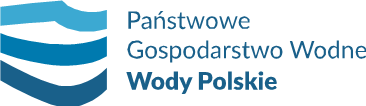 (składany na wezwanie Zamawiającego).................................................Nazwa (Firma) Wykonawcy ..................................................Adres................................ NIP................................ REGON   WYKAZ OSÓB  1W odpowiedzi na wezwanie w trybie art. 274 ust. 1 ustawy z dnia 11 września 2019r. – Prawo zamówień publicznych (jednolity tekst ustawy Dz. U. z 2021 r. poz. 1129 z późn. zm.), w postępowaniu o udzielenie zamówienia publicznego pn. „Naprawa jazów na Baryczy i Prądni II oraz Rowie Śląskim II”Część nr ……….w celu potwierdzenia spełniania warunku udziału w postępowaniu dotyczącego zdolności technicznej lub zawodowej, składamy poniższy wykaz:[dokument należy sporządzić w postaci elektronicznej  i podpisać kwalifikowanym podpisem elektronicznym lub podpisem zaufanym, lub elektronicznym podpisem osobistym] 1 Wykaz osób składany jest na podstawie pkt 10.4.2 SWZ na potwierdzenie spełniania warunku udziału w postępowaniu, o którym mowa w pkt 7.2.4 SWZ. Dane należy podać z taką szczegółowością, która umożliwi Zamawiającemu sprawdzenie spełniania warunku udziału w postępowaniu.Lp.Imię i nazwiskoUprawnienia,  kwalifikacje zawodowe,  wykształcenie Doświa-dczenie (lata)Zakres wykonywa-nych czynnościInformacja o podstawie do dysponowania tymi osobami12345123